H L Á Š E N Í   M Í S T N Í H O   R O Z H L A S U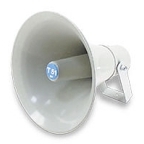 STŘEDA – 4. 9. 2019Milí spoluobčané.Přejeme vám příjemné dopoledne.Poslechněte si naše hlášení.Soukromá prodejkyně paní Hermannová, která ve čtvrtek 5. září zavítá do naší obce, vám v době od 7.00 do 11.30 hodin u OÚ nabídne nový podzimní dámský, pánský a dětský textil a další zboží. V nabídce bude mít i výprodej letního textilu se slevou 20-50 %V pátek 6. září vás srdečně zveme na velký sál obecního úřadu na vystoupení zahraničních folklorních souborů,  účastníků Lidového roku, který se o víkendu koná ve Velké Bystřici.Začínáme již od 17.00 hodin s bohatým občerstvením, nebude chybět pivo, burčák, koláčky i něco na zub.V programu přislíbily účast a vystoupí soubory z Maďarska, Číny a Kapverd.Myslím, že se máme na co těšit. Těšíme se na setkání s vámi.Fotbalový klub Přáslavice zve všechny příznivce kopané na mistrovské utkání mužů, které se hraje v sobotu 7. září v 16.00 hodin. Naše mužstvo přivítá na domácím hřišti FC Lužice. Bohaté občerstvení zajištěno. Na vaši účast se těší členové fotbalového klubu.Povinná roční servisní prohlídka plynových kotlů v majetku obce: V průběhu měsíce září bude probíhat u všech plynových kotlů v majetku obce povinná roční servisní prohlídka. Prosíme všechny nájemníky, kterých se to týká, aby sledovali nástěnku ve svém vchodu, kde bude vyvěšen přesný termín a čas prohlídky. Servis bude provádět pan Jiří Kocman z Přáslavic v době od 10.00 – 19.30 hodin. V případě zájmu o jiný termín, nebo sjednání konkrétního času prohlídky se obracejte na tel. č.: 603 278 169. Prosíme o vstřícnost a dodržení termínů, aby do začátku topné sezóny měli všichni nájemníci své plynové kotle funkční a bez závad. Děkujeme za pochopení!NABÍDKA POPELNIC: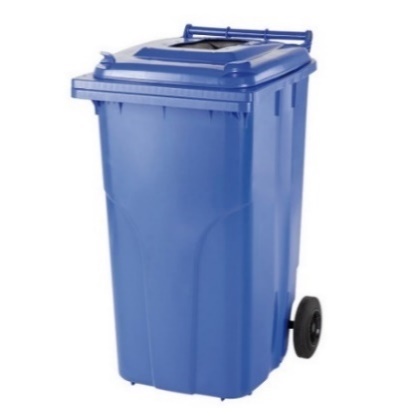 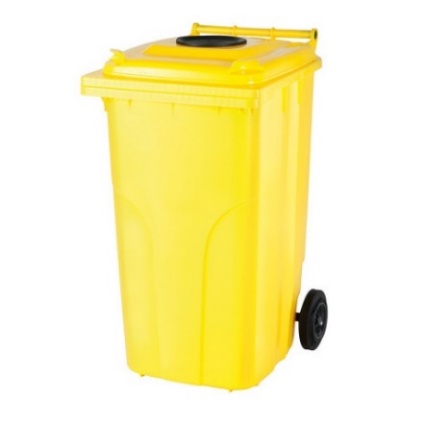 Pokud máte zájem o popelnici na plast a papír (může být i jednotlivě) o objemu 120 l za cenu: 100,- Kč/kus, zastavte se na obecním úřadě v Přáslavicích s občanským průkazem k zaplacení a sepsání smlouvy.Následně si popelnici vyzvednete ve sběrném dvoře.